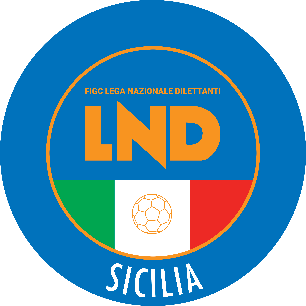 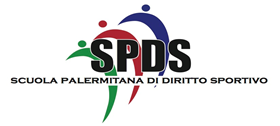 LEGA NAZIONALE DILETTANTICOMITATO REGIONALE SICILIASEMINARIO - LAVORO SPORTIVO NELLA RIFORMA DELL’ORDINAMENTO SPORTIVOPalermo - 16 novembre 2023 - Sede Federale – Via Orazio Siino s.n. - FicarazziRICHIESTA DI PARTECIPAZIONEIL SOTTOSCRITTO ______________________________________________________PRESIDENTE DELLA SOCIETÀ _____________________________________________RICHIEDE LA PARTECIPAZIONE DEI SEGUENTI DIRIGENTI AL SEMINARIO SOPRA INDICATO:NOME: ________________________ COGNOME: ____________________________TESSERATO PER LA SCRIVENTE CON QUALIFICA DI:____________________________NOME: ________________________ COGNOME: ____________________________TESSERATO PER LA SCRIVENTE CON QUALIFICA DI:____________________________NOME: ________________________ COGNOME: ____________________________TESSERATO PER LA SCRIVENTE CON QUALIFICA DI:____________________________LUOGO E DATA: ____________ 							          TIMBRO DELLA SOCIETA’                                                           FIRMA									___________________